Če učenec ne dosega zgoraj opisanih kriterijev, je ocenjen negativno.Če učenec ne dosega zgoraj opisanih kriterijev, je ocenjen negativno.Ocenjevanje na daljavo: Znanje učencev bomo preverjali na začetku, sproti in na koncu sklopa učne snovi, z njihovimi izdelki, pisno in ustno. Po opravljenem utrjevanju in preverjanju znanja, bo sledilo ocenjevanje znanja z istimi metodami.MERILA ZA OCENJEVANJE ZNANJA MERILA ZA OCENJEVANJE ZNANJA MERILA ZA OCENJEVANJE ZNANJA MERILA ZA OCENJEVANJE ZNANJA ODLIČNOPRAV DOBRODOBROZADOSTNOUčenec obvlada vsa zahtevana znanja, zna samostojno razložiti pojme in poiskati svoje primere. Podatke smiselno vrednoti, pojasni, razloži, naredi povzetke in posplošuje. Znanje povezuje z znanji, pridobljenimi drugjein ga poveže z izkušnjami v vsakdanjem življenju. Zna rešiti zahtevnejše naloge, pri tem kritično presodi smiselnost podatkov v nalogi, utemelji postopek reševanja in rezultat ustrezno predstavi. Pri predstavitvi znanja uporablja  ustrezno strokovno terminologijo.Na vsa vprašanja odgovarja samostojno.Učenec samostojno odgovarja na vprašanja. Podatke smiselno vrednoti in interpretira. Snov smiselno povezuje, znanje uporabi v znanih situacijah.Samostojno rešuje naloge na nivoju uporabe znanja. Na večino vprašanj odgovarja brez vodenja učitelja, učiteljevo vodenje uporabi le za boljše strukturiranje in predstavitev znanja.Pri predstavitvi znanja v večini  uporablja  ustrezno strokovno terminologijo.Učenec dosega temeljne standarde znanja določene v učnem načrtu. Odgovarja v večini samostojno, navaja znane primere iz učbenika ali razlage, zna razložiti temeljne pojme, definicije in postopke, a ne razlaga podrobnosti.Temeljno znanje uporabi za reševanje nalog. Prepozna uporabnost znanja v vsakdanjem življenju.Pri predstavitvi znanja le deloma  uporablja  ustrezno strokovno terminologijo.Učenec dosega minimalne standarde znanja določene v učnem načrtu. Snov slabo razume in jo v večini le obnavlja - reproduktivno znanje: našteva ali prepoznava pojme, definicije simbole,... Odgovori so pravilni, a nesistematični.Na vprašanja odgovarja ob učiteljevem vodenju. Pri predstavitvi znanja uporablja le redke izraze iz strokovne terminologijo.V celoti samostojno odgovori na vsa vprašanja iz minimalnih in večino vprašanj iz temeljnih standardov znanja.V celoti samostojno odgovori na vsa vprašanja iz minimalnih in večino vprašanj iz temeljnih standardov znanja ob minimalnem vodenju učitelja.V celoti samostojno odgovori na vsa vprašanja iz minimalnih standardov in deloma na vprašanja iz temeljnih standardov znanja.V celoti odgovori na vprašanja iz minimalnih standardov znanja.LESTVICA OCENJEVANJA PISNIH IZDELKOV ( TIT)LESTVICA OCENJEVANJA PISNIH IZDELKOV ( TIT)LESTVICA OCENJEVANJA PISNIH IZDELKOV ( TIT)LESTVICA OCENJEVANJA PISNIH IZDELKOV ( TIT)89% - 100% točk76% - 88% točk63% - 75% točk50% - 62% točkMERILA ZA OCENJEVANJE PLAKATA/predstavitev /govorni nastop/MERILA ZA OCENJEVANJE PLAKATA/predstavitev /govorni nastop/MERILA ZA OCENJEVANJE PLAKATA/predstavitev /govorni nastop/MERILA ZA OCENJEVANJE PLAKATA/predstavitev /govorni nastop/MERILA ZA OCENJEVANJE PLAKATA/predstavitev /govorni nastop/MERILA ZA OCENJEVANJE PLAKATA/predstavitev /govorni nastop/PODROČJA OCENJEVANJAODLIČNOPRAV DOBRODOBROZADOSTNONEZADOSTNOIzbira in uporaba virov informacij Na izviren način pristopi k zbiranju informacij, jih smiselno poveže in pravilno navede vire.Izbere več različnih informacij, jih smiselno poveže in navede vire.Poleg učbenika samostojno izbere dodatne informacije in jih navede.Uporabi le informacije iz učbenika.Ne uporabi nobenega od razpoložljivih virov.Vsebina in nazornost predstavitveIzdelek je vsebinsko in oblikovno dovršenin predstavljen na ustvarjalen način.Gradivo je predstavljeno nazorno in pregledno, vsebina je predstavljena v celoti .Gradivo je smiselno uporabljeno in predstavljeno, izdelek je vsebinsko ustrezen, a pomanjkljiv.Slikovno in besedilno gradivo je skromno, izdelek je slabo pregleden; ni izvirnosti pri oblikovanju.Ni izdelka ali/in vsebina ne ustreza nalogi.Predstavitev izdelka – govorni nastopPredstavitev je prepričljiva in nazorna ter pritegne učence k aktivnemu sodelovanju. Govor je prost (brez pomoči teksta), zna odgovoriti na dodatna vprašanja v zvezi z vsebino plakata.Predstavitev je prepričljiva in zanimiva. Zna odgovoriti na večino vprašanj sošolcev ali učitelja v zvezi z vsebino plakata. Ob predstavitvi si delno pomaga s tekstom.Vsebino predstavi s pomočjo besedila na plakatu. Delno zna odgovoriti na vprašanja sošolcev ali učitelja.Predstavitev je skromna, večina teksta je prebrana. Učenec potrebuje vodenje učitelja. Predstavitev je nerazumljiva. Tudi ob vodenju učitelja je predstavitev  neustrezna.MERILA ZA OCENJEVANJE IZDELKAMERILA ZA OCENJEVANJE IZDELKAMERILA ZA OCENJEVANJE IZDELKAMERILA ZA OCENJEVANJE IZDELKAMERILA ZA OCENJEVANJE IZDELKAPODROČJA OCENJEVANJAODLIČNOPRAV DOBRODOBROZADOSTNONačrtovanje izdelkaV celoti samostojno bere navodila in izdela načrt dela.V večjem delu samostojno bere navodila in izdela načrt dela.Pri  branju navodil in izdelavi načrta dela potrebuje vodenje. Za izdelavo načrta potrebuje sprotna navodila in vodenje.Uporaba materialov in pripomočkovSamostojno pripravi, uporablja in vzdržuje pripomočke, je popolnoma samostojen pri izboru in uporabi materialov.V večjem delu samostojno pripravi, uporablja in vzdržuje pripomočke, je večinoma samostojen pri izboru in uporabi materialov.Pri pripravi in uporabi pripomočkov občasno potrebuje vodenje. Vzdržuje pripomočke. Pri izboru in uporabi materialov občasno potrebuje vodenje.Pri pripravi in uporabi pripomočkov potrebuje vodenje. Pripomočke vzdržuje ob opozorilu. Za izbiro in uporabo materialov potrebuje dodatna navodilain /ali vodenje učitelja.Varnost in urejenost prostoraUpošteva vsa varnostna pravila ter vpliva na druge, da bi varno delali. Ves čas uporablja zaščitna sredstva.Upošteva vsa varnostna pravila. Večinoma uporablja zaščitna sredstva. Ostalih učencev nikoli ne ogroža s svojim vedenjem.Upošteva večino varnostnih pravil. Občasno uporablja zaščitna sredstva. Ostalih učencev ne ogroža s svojim vedenjem.Pravila varnosti upošteva, ko je nanje opozorjen. Potrebuje nadzor, da s svojim vedenjem ne ogroža ostalih učencev. Izdelek Delo si zna dobro organizirati, dela sistematično, spretno in natančno. Izdelek je vsebinsko in oblikovno dovršen. Samostojno uspešno predstavi izdelek in njegovo delovanje.Delo si zna dobro organizirati, dela  spretno in natančno. Izdelek je vsebinsko in oblikovno dobro narejen.V večjem delu samostojno uspešno predstavi izdelek in njegovo delovanje.Pri delu  se trudi, a delo ni povsem natančno opravljeno.Izdelek je vsebinsko ustrezen.Izdelek primerno predstavi.Ob  predstavitvi izdelka in njegovega delovanja potrebujevodenje učitelja.Delaopravi nenatančno. Izdelek je skromen.Predstavitev izdelka je skromna. Za predstavitev potrebuje vodenje učitelja.MERILA ZA OCENJEVANJE EKSPERIMENTALNEGA DELAMERILA ZA OCENJEVANJE EKSPERIMENTALNEGA DELAMERILA ZA OCENJEVANJE EKSPERIMENTALNEGA DELAMERILA ZA OCENJEVANJE EKSPERIMENTALNEGA DELAMERILA ZA OCENJEVANJE EKSPERIMENTALNEGA DELAPODROČJA OCENJEVANJAODLIČNOPRAV DOBRODOBROZADOSTNOIzvedba eksperimentaV celoti samostojno bere navodila in izvaja eksperiment. Delo si dobro organizira, dela sistematično, spretno in natančno.V večjem delu samostojno bere navodila in izvaja eksperiment. Delo si organizira, dela  spretno in natančno.Pri  branju navodil in izvajanju eksperimenta potrebuje vodenje. Pri delu se trudi, a delo ni povsem natančno opravljeno, dela napake.Za izvedbo eksperimenta potrebuje sprotna navodila in vodenje. Delo opravi nenatančno.Uporaba laboratorijskega pribora in kemikalijSamostojno pripravi in vzdržuje pripomočke, je spreten pri ravnanju s priborom pri pripravi vzorcev in sestavljanju aparatur, popolnoma samostojno izbira in uporabi kemikalije.V večjem delu samostojno pripravi in vzdržuje pripomočke, je večinoma spreten pri ravnanju s priborom pri pripravi vzorcev in sestavljanju aparatur,  samostojen pri izboru in uporabi kemikalij.Pri pripravi in uporabi pripomočkov občasno potrebuje vodenje. Vzdržuje pripomočke. Pri ravnanju s priborom pri pripravi vzorcev in sestavljanju aparatur potrebuje pomoč. Pri izboru in uporabi kemikalij potrebuje vodenje.Pri pripravi in uporabi pripomočkov potrebuje vodenje. S priborom ne ravna spretno, potrebuje pomoč pri sestavljanju aparatur. Pri izboru in uporabi kemikalij potrebuje dodatna navodila.Varnost in urejenost prostoraUpošteva vsa varnostna pravila ter vpliva na druge, da bi varno delali. Ko je potrebno, vedno uporablja zaščitna sredstva.Upošteva vsa varnostna pravila. Večinoma uporablja zaščitna sredstva. Ostalih učencev nikoli ne ogroža s svojim vedenjem.Upošteva večino varnostnih pravil. Občasno uporablja zaščitna sredstva. Ostalih učencev ne ogroža s svojim vedenjem.Pravila varnosti upošteva, ko je nanje opozorjen. Potrebuje nadzor, da s svojim vedenjem ne ogroža ostalih učencev. Pisni izdelek / poročiloOpažanja redno zapisuje in jih pravilno analizira. Rezultati so pravilno in natančno zapisani. V zapiskih, tabelah in grafih so podatki prikazani pregledno in jasno. Opažanja zapisuje, vendar analiza ni povsem ustrezna. Rezultati so večinoma pravilno in natančno zapisani. V zapiskih, tabelah in grafih je večina podatkov prikazana pregledno in jasno. Opažanja zapisuje neredno. Rezultati so zapisani, vendar niso vedno pravilni. Poročilo vsebuje jasen opis eksperimentalnega dela, vključuje pomembna dejstva, opažanja so dokaj natančna, ker smo učenca na to opozorili. Razlaga rezultatov ni povsem ustrezna.Opažanja in rezultate večinoma ne zapisuje ali napačno zapisuje, za pravilen zapis potrebuje vodenje učitelja. Poročilo vsebuje le navodila. Opazi dogodke na katere smo ga opozorili, razlaga rezultatov ni ustrezna.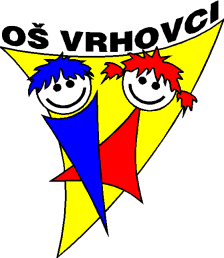 